MAJ Brian S. StanleyMAJ Stanley graduated from Castleton State College with a Bachelor Degree in Business Management in 1998 and joined the U.S. Army directly after as an enlisted Soldier.  He enlisted as an Arabic Linguist and was enrolled in the Defense Language Institute (DLI) in Monterey, CA for a two year Arabic training program.  After graduating DLI, he held numerous intelligence jobs as 1 of approximately 200 trained Arabic linguists in the Army until 2003.  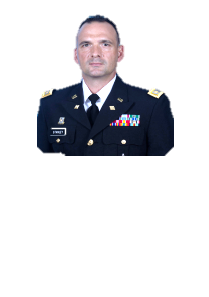 In June 2003, he graduated from Army Officer Candidate School and was commissioned as a Second Lieutenant in the Finance Corps.  He attended Finance Office Basic Course directly after commissioning and his first assignment was with 4th Finance BN out of Fort Carson, CO where he served as disbursing officer, assistant BN S3 and Detachment XO.  After this assignment, he was assessed into a special access program from 2005-2007 as a banking and budget officer in the Military District of Washington during which he was promoted to Captain and sent to the Finance Captain’s Career Course.  He graduated and took Command of a Recruiting Company in Fresno, California from 2007-2009.After a successful two year Command, he was assigned to III Corps Headquarters in Fort Hood, TX to prepare for deployment to Iraq as part of the United States Forces-Iraq J8 team.  During this deployment (2010-2011), he served as a budget analyst on the Joint Execution team and managed numerous accounts for the USF-I Staff.Upon redeployment, he moved to Hawaii for a three year tour (2011-2014), where he  served on the USARPAC 4-STAR Staff as part of the G8 team.  He worked programming and budget, J8 for Joint Task Force Homeland Defense and as the Budget Officer for the Joint Chiefs of Staff Exercise Program within the USARPAC Exercise Division.  In June 2014, MAJ Stanley was chosen to attend the one year, Army Training with Industry program with Armed Forces Bank, headquartered in Kansas City, KS.  During this training he received in depth commercial banking industry training in preparation for his three year utilization tour as the next Army Banking Officer.  MAJ Stanley has taken on this new role and is stationed in Indianapolis, IN with the United States Army Financial Management Command.Throughout his career so far, he has managed over $2 Billion dollars of Army funding and his military awards and decorations include Defense Meritorious Service Medal, Meritorious Service Medal, Army Commendation Medal with oak leaf cluster and various other awards and decorations.  He earned his Masters of Business Administration in 2015 from the University of Phoenix.MAJ Stanley is married to the former Stephanie Stein of Rutland, Vermont and is a Nurse Practitioner in Indianapolis and they have two children.  Carson age 13, Megan age 8.